Fikalotteri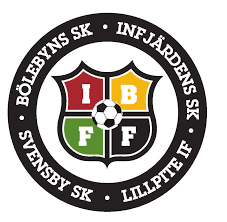 Stöd IBFF/ÖIF Flickor 2011 och köp lotter!PRIS: 20kr/LOTTLottsäljare_________________________________Dragning i lotteriet sker Måndag den 2024-04-22 eventuell vinst meddelas och delas ut av lottsäljaren.Av lagets sålda lotter dras en vinnare för varje lottsäljare (nr 1-20 på denna sida). Informati
on till lottsäljaren/föräldrar
Varje barn ska sälja 20 fikalotter á 20 kr styck.
Det är 1 vinst per papper/barn.
Vinnaren vinner en hembakat Långpannekaka som ni bakar och levererar till vinnaren.Ni har till och med Söndag den 2024-04-21 på er att sälja era lotter och swisha in pengarna. Pengarna swishas till nr: 073-0534728, Lena Bergman.  Märk swishen med barnets namn.Vinnaren dras av Föräldragruppen och det vinnande numret presenteras på vår Laget-sida 22/4LottnrNamnTelefonnummer1234567891011121314151617181920